Madrid Protocol Concerning the International Registration of MarksChange in the Amounts of the Individual Fee:  European UnionThe European Commission has notified to the Director General of the World Intellectual Property Organization (WIPO) a declaration modifying the amounts of the individual fee payable with respect to the European Union under Article 8(7) of the Madrid Protocol.In accordance with Rule 35(2)(b) of the Common Regulations under the Madrid Agreement and Protocol, the Director General of WIPO has, after consultation with the Office of the European Union, established the following new amounts, in Swiss francs, of the said individual fee: This change will take effect on April 25, 2016.  Therefore, these amounts will be payable where the European Union(a) 	is designated in an international application which is received, or is deemed to have been received under Rule 11(1)(c), by the Office of origin on or after that date;  or(b) 	is the subject of a subsequent designation which is received by the Office of the Contracting Party of the holder on or after that date, or is filed directly with the International Bureau of WIPO on or after that date;  or(c) 	has been designated in an international registration which is renewed on or after that date.March 1, 2016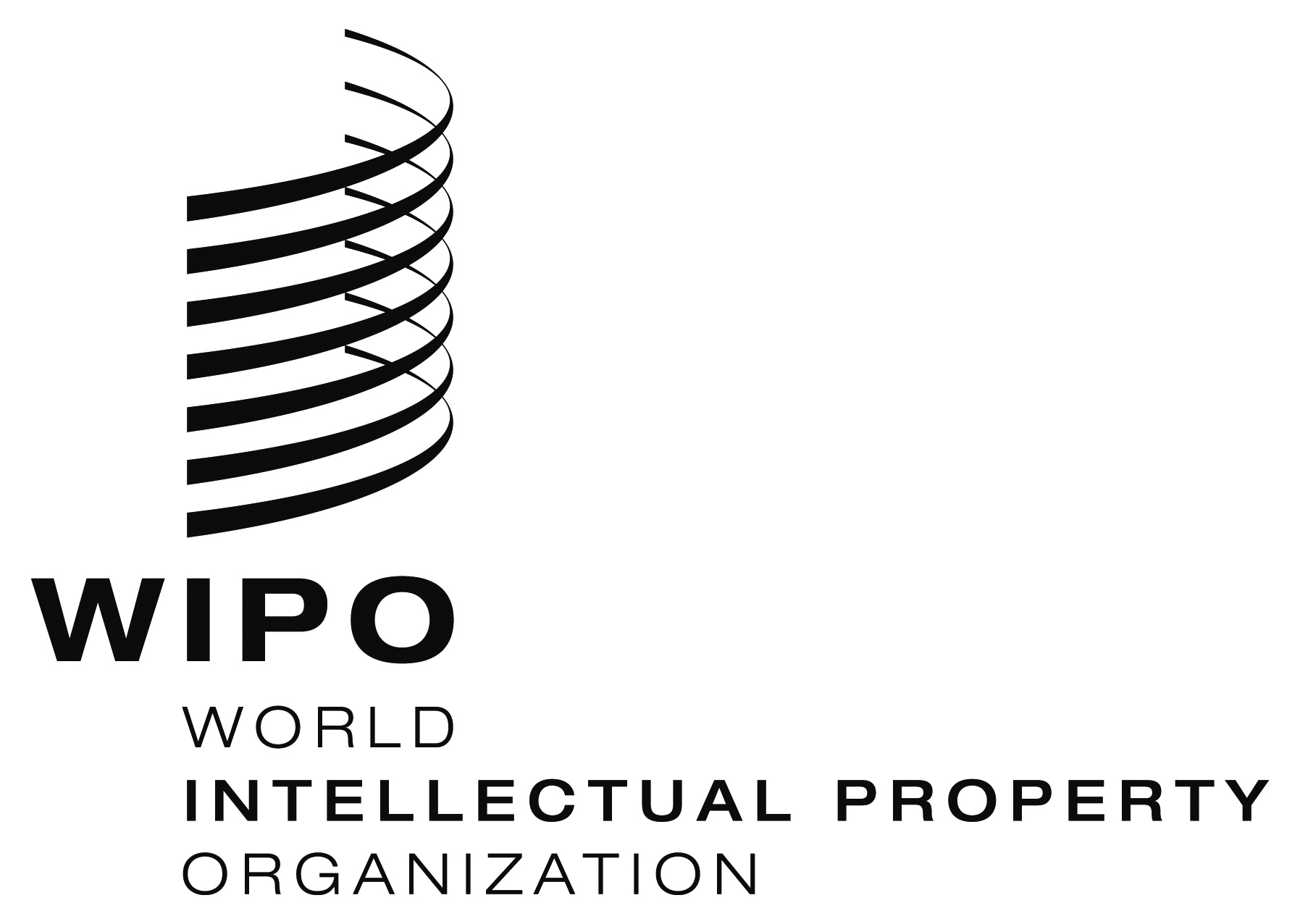 INFORMATION NOTICE NO. 12/2016INFORMATION NOTICE NO. 12/2016INFORMATION NOTICE NO. 12/2016ITEMSITEMSAmounts(in Swiss francs)Application or Subsequent Designation–  for the first class of goods or services	897Application or Subsequent Designation–  for the second class	55Application or Subsequent Designation–  for each additional class	164Application or Subsequent DesignationWhere the mark is a collective or certification mark:Application or Subsequent Designation–  for the first class of goods or services	1,531Application or Subsequent Designation–  for the second class	55Application or Subsequent Designation–  for each additional class 	164ITEMSITEMSAmounts(in Swiss francs)Renewal–  for the first class of goods or services	897Renewal–  for the second class	55Renewal–  for each additional class	164RenewalWhere the mark is a collective or certification mark:Renewal–  for the first class of goods or services	1,531Renewal–  for the second class	55Renewal–  for each additional class 	164